Verein: 	SG Dunningen / Schramberg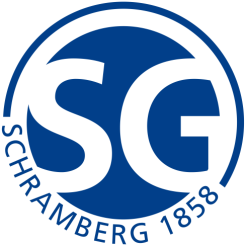 Ort (Halle):	Kreissporthalle SchrambergDatum:		Uhrzeit Beginn:		Uhrzeit Ende:		ÜL/Verantwortlich:		Unterschrift Übungsleiter/TrainerMit der Unterschrift bestätigen die Teilnehmer*innen, dass sie beim Betreten der Sportstätte absolut symptomfrei sind. Außerdem stimmen die Teilnehmer*innen zu, dass ihre persönlichen Daten zum Zwecke der Kontaktaufnahme im Zusammenhang mit einer möglichen COVID-19 Infektion durch einen Vertreter der SG Schramberg genutzt und für 4 Wochen gespeichert werden dürfen. Die Daten dürfen auf Anfrage ebenfalls an die zuständige Gesundheitsbehörde weitergegeben werden.
Die Teilnehmerin/der Teilnehmer ist aufgeklärt darüber und sich bewusst, dass ein restliches Risiko einer Ansteckung nicht vollständig ausgeschlossen werden kann. Sie/er nimmt dieses Risiko billigend in Kauf. Sie/er erklärt bereits jetzt, auf Schadenersatzansprüche gegen den Verein oder den/die Übungsleiter(in) im Falle einer Ansteckung zu verzichten, es sei denn, sie wäre auf vorsätzliches oder grob fahrlässiges Handeln des Vereins/Übungsleiters/Übungsleiterin zurückzuführen.Lfd Nr.NameVornameAnschriftTelefonnummerUnterschrift1234567891011121314151617181920